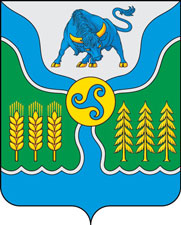 _25.05.2022_ № 345_РОССИЙСКАЯ ФЕДЕРАЦИЯИРКУТСКАЯ ОБЛАСТЬОСИНСКИЙ МУНИЦИПАЛЬНЫЙ РАЙОНАДМИНИСТРАЦИЯ ОСИНСКОГО МУНИЦИПАЛЬНОГО РАЙОНАПОСТАНОВЛЕНИЕО ВНЕСЕНИИ ИЗМЕНЕНИЙ В ПОСТАНОВЛЕНИЕ АДМИНИСТРАЦИИ ОСИНСКОГО МУНИЦИПАЛЬНОГО РАЙОНА ОТ 24.01.2022 ГОДА №26 «ОБ УТВЕРЖДЕНИИ ПОРЯДКА ОРГАНИЗАЦИИ РАБОТЫ И РАСХОДОВАНИЯВ 2022 ГОДУ ДЕНЕЖНЫХ СРЕДСТВ ИЗ ОБЛАСТНОГО И МЕСТНОГОБЮДЖЕТОВ НА РЕАЛИЗАЦИЮ МЕРОПРИЯТИЙ ПЕРЕЧНЯ ПРОЕКТОВ НАРОДНЫХ ИНИЦИАТИВ В ОСИНСКОМ МУНИЦИПАЛЬНОМ РАЙОНЕ» 	 В целях эффективной реализации в 2022 году мероприятий перечня проектов народных инициатив в Осинском муниципальном районе, в соответствии с Положением о предоставлении субсидий из областного бюджета местным бюджетам в целях софинансирования расходных обязательств муниципальных образований Иркутской области на реализацию мероприятий перечня проектов народных инициатив, утвержденным постановлением Правительства Иркутской области от 14.02.2019 года N 108-пп, руководствуясь ч. 4 ст. 55 Устава Осинского муниципального района,ПОСТАНОВЛЯЕТ:1. Внести следующие изменения в постановление администрации Осинского муниципального района от 24.01.2022 года №26 «Об утверждении порядка организации работы и расходования в 2022 году денежных средств из областного и местного бюджетов на реализацию мероприятий перечня проектов народных инициатив в Осинском муниципальном районе» (далее – Постановление):1.1 пункт 1 изложить в следующей редакции:«Утвердить мероприятия перечня проектов народных инициатив, реализация которых в 2022 году осуществляется за счет средств местного бюджета в объеме 455200,00 (четыреста пятьдесят пять тысяч двести) рублей 00 копеек и субсидии из областного бюджета, предоставляемой в целях софинансирования расходных обязательств Осинского муниципального района, в объеме 8464800,00 (восемь миллионов четыреста шестьдесят четыре тысячи восемьсот) рублей 00 копеек:-Благоустройство территории МБУ ДО "Осинская школа искусств", с. Оса, ул. Свердлова, 86 (приобретение щебня гравийного) (проведение работ собственными силами) - 52000,00 (пятьдесят две тысячи) руб.;-Организация материально-технического обеспечения (приобретение рециркуляторов) МБУ ДО «Осинская школа искусств», с. Оса, ул. Свердлова, 86- 30000,00 (тридцать тысяч) руб.;-Организация материально-технического обеспечения (приобретение и установка учебного оборудования (хореографические станки, зеркала и др.) для СП в МБУ ДО "Осинская школа искусств", с. Каха ул. Молодежная, 5 -279592,00 ( двести семьдесят девять тысяч пятьсот девяносто два) руб.;-Организация материально-технического обеспечения (Приобретение музыкальных инструментов (йочин, моринхур, пианино и др.)  МБУ ДО "Осинская школа искусств" в с. Оса, ул. Свердлова, д.86, МБУ ДО "Осинская школа искусств " с. Каха, ул.Молодежная, д.5, МБУ ДО "Осинская школа искусств" с.Бильчир, ул.Хангалова, 6 –350000,00 (триста пятьдесят тысяч) руб.;-Организация материально-технического обеспечения (приобретение и установка теплосчетчика в гараж) в МБУК "Осинский межпоселенческий Дом культуры", с. Оса, ул. Свердлова, 53"Б"-180000,00 (сто восемьдесят тысяч) руб.;-Организация материально-технического обеспечения (Приобретение, установка мультимедийного оборудования) в МБУК "Осинский межпоселенческий Дом культуры", с. Оса, ул. Свердлова, 53"Б" -178674,00 (сто семьдесят восемь тысяч шестьсот семьдесят четыре) руб.;-Организация материально-технического обеспечения (приобретение витрин) для нужд МКУК "МПБ им. В.К. Петонова", с. Оса, ул. Свердлова, 86- 44890,00 (сорок четыре тысячи восемьсот девяносто) руб.;-Организация проведения текущего ремонта кровли юрты в МКУК "Осинский районный историко-краеведческий музей", с. Оса, ул. Свердлова, 86 -85250,00 (восемьдесят пять тысяч двести пятьдесят) руб.-Организация проведения капитального ремонта (замена оконных блоков, утепление оконных проемов) для МБОУ "Кахинская СОШ им. И.А. Батудаева", с.Хокта, ул.Трактовая, д.8, МБОУ "Кахинская СОШ им.И.А. Батудаева" д.Онгой, ул. Нагорная, д.18, МБОУ "Ирхидейская СОШ ", с.Ирхидей, ул.Школьная, д.3,- 863584,20 (восемьсот шестьдесят три тысячи пятьсот восемьдесят четыре) руб.  20 копеек;-Оснащение учебно-материальной базой кабинета технологии (Приобретение токарного станка, набор для выжигания и др.) МБОУ "Мольтинская ООШ", с.Каха, ул.Молодежная, д.5-209309,00 (двести девять тысяч триста девять) руб.;-Организация материально-технического обеспечения (Приобретение мебели (шкаф, кровать, стол, стул и др.) для МБДОУ "Бильчирский детский сад", с.Бильчир, ул.Хангалова, д.8, МБОУ "Кахинская СОШ им.И.А. Батудаева " с.Хокта, ул.Трактовая, д.8 -134020,00 (сто тридцать четыре тысячи двадцать) руб.;-Организация оснащения оборудованием медицинского кабинета в соответствии со Стандартом оснащения медицинского блока отделения организации медицинской помощи несовершеннолетним в образовательных организациях для МБОУ "Кахинская СОШ им. И.А. Батудаева" с.Хокта, ул.Центральная, д.6, МБДОУ "Майский детский сад", с.Майск, ул.Трактовая, д.18"А"- 334216,00 (триста тридцать четыре тысячи двести шестнадцать) руб.;-Организация проведения текущего ремонта кровли зданий для МБОУ " Улейская СОШ", д.Тагай, ул.Школьная, д.1, МБОУ "Осинская СОШ №2", с.Оса, ул. Котовского, д.26, МБОУ "Обусинская СОШ-интернат", д.Горхон, ул.Горхонская, д.33, МБДОУ "Осинский детский сад №1", с.Оса, ул.Котовского, д. 5, МБДОУ "Приморский детский сад",п. Приморский, ул.Октябрьская, д.6, МБОУ "Бильчирская СОШ", д.Жданово, ул.Хлебоприемная, д.4- 3332739,80 ( три миллиона триста тридцать две тысячи семьсот тридцать девять) руб. 80 копеек;-Организация материально-технического обеспечения (Приобретение спортинвентаря (мячи, скалка и др.) для МБОУ "Усть-Алтанская СОШ", с.Усть-Алтан, ул.Ленина, д.22) - 129725,00 (сто двадцать девять тысяч семьсот двадцать пять) руб.;-Организация материально-технического обеспечения (приобретение передвижного вагончика) (установка собственными силами) для нужд МБУ ДО Осинская ДЮСШ им. В.В. Кузина, с.Оса, ул.Больничная 26) - 250000,00 (двести пятьдесят тысяч) руб.;-Приобретение материалов для проведения текущего ремонта помещения собственными силами в МБОУ "Бурят- Янгутская СОШ им. А.С. Пушкина", с. Енисей, ул. Кирова, 2, МБОУ Бильчирская СОШ имени М.Н. Хангалова", с. Бильчир, ул.Хангалова, 1, МБОУ "Усть-Алтанская СОШ", с.Усть-Алтан, ул.Ленина, д.22, МБОУ "Осинская СОШ №2", с.Оса, ул. Котовского, д.26, МБОУ "Кахинская СОШ им. И.А. Батудаева" с.Хокта, ул.Центральная, д.6, МБОУ "Приморская СОШ", поселок Приморский, ул.Гагарина, д12- 1726000,00 (один миллион семьсот двадцать шесть тысяч) руб.;-Организация материально-технического обеспечения (приобретение оборудования, мебели, наглядных пособий для МБОУ "Бильчирская СОШ имени М.Н. Хангалова", с. Бильчир, ул.Хангалова, 1, МБОУ "Ирхидейская СОШ имени А.И. Балдунникова", Ирхидей, ул. Заречная, 6, МБОУ "Усть-Алтанская СОШ", с.Усть-Алтан, ул.Ленина, д.22, МБОУ "Осинская СОШ №2", с.Оса, ул. Котовского ,д.26, МБОУ "Кахинская СОШ им. И.А. Батудаева" с.Хокта, ул.Центральная, д.6, МБОУ "Приморская СОШ", поселок Приморский, ул.Гагарина, д12 – 740000,00 (семьсот сорок тысяч )руб.  1.2.Приложение 1 к Порядку организации работы и расходования в 2022 году денежных средств из областного и местного бюджетов на реализацию мероприятий перечня проектов народных инициатив в Осинском муниципальном районе изложить в новой редакции.  2.Руководителю аппарата, начальнику отдела по обеспечению деятельности мэра Осинского муниципального района Борокшоновой Т.В. настоящее постановление опубликовать (обнародовать) в Осинской районной газете «Знамя труда» и разместить на официальном сайте Осинского муниципального района.          3.Настоящее постановление вступает в силу после официального опубликования (обнародования).          4.Контроль за исполнением настоящего постановления возложить на заместителя мэра по экономике и сельскому хозяйству Нашкееву М.А. Мэр Осинского муниципального района                                      В.М. Мантыков                         Приложение 1К постановлению администрации Осинского муниципального района«_____»_________2022Приложение 1 к Порядку организации работы и                          расходования в 2022 году денежных средств из                          областного и местного бюджетов на реализацию                          мероприятий перечня проектов народных                           инициатив в Осинском муниципальном районеПЕРЕЧЕНЬОТРАСЛЕВЫХ ОТДЕЛОВ (УПРАВЛЕНИЙ) АДМИНИСТРАЦИИ РАЙОНА,ОТВЕТСТВЕННЫХ ЗА РЕАЛИЗАЦИЮ МЕРОПРИЯТИЙ ПЕРЕЧНЯ ПРОЕКТОВНАРОДНЫХ ИНИЦИАТИВ ОСИНСКОГО МУНИЦИПАЛЬНОГО РАЙОНА В 2022 ГОДУ№Наименование мероприятияОтветственный исполнитель1Благоустройство территории МБУ ДО "Осинская школа искусств", с. Оса, ул. Свердлова, 86 (приобретение щебня гравийного) (проведение работ собственными силами) МКУ «Управление культуры», ОКС и ЖКХ администрации Осинского муниципального района2Организация материально-технического обеспечения (приобретение рециркуляторов) МБУ ДО «Осинская школа искусств», с. Оса, ул. Свердлова, 86МКУ «Управление культуры», ОКС и ЖКХ администрации Осинского муниципального района3Организация материально-технического обеспечения (приобретение и установка учебного оборудования (хореографические станки, зеркала) для СП в МБУ ДО "Осинская школа искусств", с. Каха ул. Молодежная, 5МКУ «Управление культуры», ОКС и ЖКХ администрации Осинского муниципального района4Организация материально-технического обеспечения (Приобретение музыкальных инструментов (йочин, моринхур, пианино и др.)  МБУ ДО "Осинская школа искусств" в с. Оса, ул. Свердлова,86, МБУ ДО "Осинская школа искусств " с. Каха, ул.Молодежная, д.5, МБУ ДО "Осинская школа искусств" с.Бильчир, ул.Хангалова, 6МКУ «Управление культуры», ОКС и ЖКХ администрации Осинского муниципального района5Организация материально-технического обеспечения (приобретение и установка теплосчетчика в гараж) в МБУК "Осинский межпоселенческий Дом культуры", с. Оса, ул. Свердлова, 53"Б"МКУ «Управление культуры», ОКС и ЖКХ администрации Осинского муниципального района6Организация материально-технического обеспечения (Приобретение, установка мультимедийного оборудования) в МБУК "Осинский межпоселенческий Дом культуры", с. Оса, ул. Свердлова, 53"Б"МКУ «Управление культуры», ОКС и ЖКХ администрации Осинского муниципального района7Организация материально-технического обеспечения (приобретение витрин) для нужд МКУК "МПБ им. В.К. Петонова"", с. Оса, ул. Свердлова, 86МКУ «Управление культуры», ОКС и ЖКХ администрации Осинского муниципального района8Организация проведения текущего ремонта кровли юрты в МКУК "Осинский районный историко-краеведческий музей", с. Оса, ул. Свердлова, 86МКУ «Управление культуры», ОКС и ЖКХ администрации Осинского муниципального района9Организация проведения капитального ремонта (замена оконных блоков, утепление оконных проемов) для МБОУ "Кахинская СОШ им. И.А. Батудаева", с.Хокта, ул.Трактовая, д.8, МБОУ "Кахинская СОШ им.И.А. Батудаева" д.Онгой, ул. Нагорная, д.18, МБОУ "Ирхидейская СОШ ", с.Ирхидей, ул.Школьная, д.3,Осинское муниципальное управление образования,ОКС и ЖКХ администрации Осинского муниципального района 10Оснащение учебно-материальной базой кабинета технологии (Приобретение токарного станка, набор для выжигания и др.) МБОУ "Мольтинская ООШ", с.Каха, ул.Молодежная, д.5Осинское муниципальное управление образования,ОКС и ЖКХ администрации Осинского муниципального района 11Организация материально-технического обеспечения (Приобретение мебели (шкаф, кровать, стол,стул и др.)для МБДОУ "Бильчирский  детский сад", с.Бильчир, ул.Хангалова,д.8, МБОУ  "Кахинская СОШ им.И.А. Батудаева " с.Хокта, ул.Трактовая, д.8Осинское муниципальное управление образования,ОКС и ЖКХ администрации Осинского муниципального района 12Организация оснащения оборудованием медицинского кабинета в соответствии со Стандартом оснащения медицинского блока отделения организации медицинской помощи несовершеннолетним в образовательных организациях для МБОУ "Кахинская СОШ им. И.А. Батудаева" с.Хокта, ул.Центральная, д.6, МБДОУ "Майский детский сад", с.Майск, ул.Трактовая, д.18"А"Осинское муниципальное управление образования,ОКС и ЖКХ администрации Осинского муниципального района 13Организация проведения текущего ремонта кровли зданий для МБОУ " Улейская СОШ", д.Тагай, ул.Школьная, д.1, МБОУ "Осинская СОШ №2", с.Оса, ул. Котовского, д.26, МБОУ "Обусинская СОШ-интернат", д.Горхон, ул.Горхонская, д.33, МБДОУ "Осинский детский сад №1", с.Оса, ул.Котовского, д. 5, МБДОУ "Приморский детский сад",п. Приморский, ул.Октябрьская, д.6, МБОУ "Бильчирская СОШ", д.Жданово, ул.Хлебоприемная, д.4Осинское муниципальное управление образования,ОКС и ЖКХ администрации Осинского муниципального района 14Организация материально-технического обеспечения (Приобретение спортинвентаря (мячи, скалка и др.) для МБОУ "Усть-Алтанская СОШ", с.Усть-Алтан, ул.Ленина, д.22)Осинское муниципальное управление образования,ОКС и ЖКХ администрации Осинского муниципального района 15Организация материально-технического обеспечения (приобретение передвижного вагончика) (установка собственными силами) для нужд МБУ ДО Осинская ДЮСШ им. В.В. Кузина, с.Оса, ул.Больничная 26)Осинское муниципальное управление образования,ОКС и ЖКХ администрации Осинского муниципального района 16Приобретение материалов для проведения текущего ремонта помещения собственными силами в МБОУ "Бурят- Янгутская СОШ им. А.С. Пушкина", с. Енисей, ул. Кирова, 2, МБОУ Бильчирская СОШ имени М.Н. Хангалова", с. Бильчир, ул.Хангалова, 1, МБОУ "Усть-Алтанская СОШ", с.Усть-Алтан, ул.Ленина, д.22, МБОУ "Осинская СОШ №2", с.Оса, ул. Котовского, д.26, МБОУ "Кахинская СОШ им. И.А. Батудаева" с.Хокта, ул.Центральная, д.6, МБОУ "Приморская СОШ", поселок Приморский, ул.Гагарина, д1217Организация материально-технического обеспечения (приобретение оборудования, мебели, наглядных пособий) для МБОУ "Бильчирская СОШ имени М.Н. Хангалова", с. Бильчир, ул.Хангалова, 1, МБОУ "Ирхидейская СОШ имени А.И. Балдунникова", Ирхидей, ул. Заречная, 6, МБОУ "Усть-Алтанская СОШ", с.Усть-Алтан, ул.Ленина, д.22, МБОУ "Осинская СОШ №2", с.Оса, ул. Котовского, д.26, МБОУ "Кахинская СОШ им. И.А. Батудаева" с.Хокта, ул.Центральная, д.6, МБОУ "Приморская СОШ", поселок Приморский, ул.Гагарина, д12